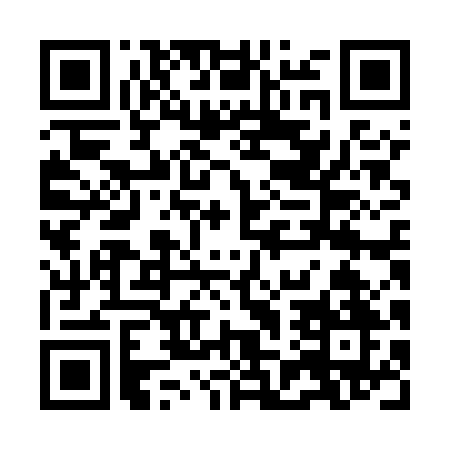 Ramadan times for Adiana Gala, PakistanMon 11 Mar 2024 - Wed 10 Apr 2024High Latitude Method: Angle Based RulePrayer Calculation Method: University of Islamic SciencesAsar Calculation Method: ShafiPrayer times provided by https://www.salahtimes.comDateDayFajrSuhurSunriseDhuhrAsrIftarMaghribIsha11Mon4:574:576:1912:133:366:096:097:3112Tue4:554:556:1812:133:366:096:097:3113Wed4:544:546:1612:133:366:106:107:3214Thu4:534:536:1512:133:376:116:117:3315Fri4:514:516:1412:123:376:126:127:3416Sat4:504:506:1212:123:376:126:127:3517Sun4:494:496:1112:123:386:136:137:3518Mon4:474:476:1012:113:386:146:147:3619Tue4:464:466:0812:113:386:146:147:3720Wed4:454:456:0712:113:386:156:157:3821Thu4:434:436:0612:113:386:166:167:3922Fri4:424:426:0412:103:396:176:177:3923Sat4:404:406:0312:103:396:176:177:4024Sun4:394:396:0212:103:396:186:187:4125Mon4:374:376:0012:093:396:196:197:4226Tue4:364:365:5912:093:396:206:207:4327Wed4:354:355:5812:093:406:206:207:4428Thu4:334:335:5612:083:406:216:217:4429Fri4:324:325:5512:083:406:226:227:4530Sat4:304:305:5412:083:406:226:227:4631Sun4:294:295:5212:083:406:236:237:471Mon4:274:275:5112:073:406:246:247:482Tue4:264:265:5012:073:406:256:257:493Wed4:244:245:4912:073:406:256:257:504Thu4:234:235:4712:063:416:266:267:515Fri4:214:215:4612:063:416:276:277:516Sat4:204:205:4512:063:416:276:277:527Sun4:194:195:4312:063:416:286:287:538Mon4:174:175:4212:053:416:296:297:549Tue4:164:165:4112:053:416:306:307:5510Wed4:144:145:4012:053:416:306:307:56